KOP PERUSAHAAN(Untuk Badan Usaha / Koperasi / Yayasan)Alamat ….. No Telp ….. EmailDengan hormat,Yang bertanda tangan dibawah ini,Nama Pemohon	:	…………………………………………….………………………Alamat	:	…………………………………………….………………………No. Telp / HP	:	…………………………………………….………………………Nama Yayasan	:	………………………………………………….…………………Jabatan	:	………………………………………………….…………………Bidang Usaha	:	………………………………………………….…………………Jenis Usaha	:	………………………………………………….…………………Sub-jenis Usaha	:	………………………………………………….…………………Dengan ini bermaksud mengajukan permohonan Izin Prinsip Pelampauan nilai Koefisien Lantai Bangunan (KLB) dengan data sebagai berikut :1.	Letak Lahan:a.	Jalan	: ………………………………………….RT/RW : ……….………b.	Kelurahan	: …………………………….……………………………………......c.	Kecamatan	: ……………………………………….……………………………d.	Kota Administrasi	: ……………………………………….…………………………… 2.	Luas lahan dimohon	: …………… m2 (………………………………………………..) 3.	KLB Batas	: ……………………………………….……………………………4.	KLB yang dimohon	: ……………………………………….……………………………Sehubungan dengan hal tersebut diatas, kami lampirkan berkas-berkas sesuai dengan checklist persyaratan Izin Prinsip Pelampauan nilai Koefisien Lantai Bangunan (KLB) seperti yang terdapat dalam www.pelayanan.jakarta.go.id.Demikian permohonan dan pernyataan ini kami buat dengan sebenar-benarnya, tanpa ada paksaan dari pihak manapun. Atas perkenan Bapak / Ibu, kami ucapkan terima kasih.Pemohon.Ttd dan/atau capdiatas materai Rp. 6000……………….(Jabatan)KOP PERUSAHAAN(Untuk Badan Usaha / Koperasi / Yayasan)Alamat ….. No Telp ….. Email…..SURAT PERNYATAAN KEABSAHAN DAN KEBENARAN DOKUMENYang bertanda tangan dibawah ini :Nama			:  ........................................................................................................Alamat	 		:  .........................................................................................................                        	...........................................................................................................                     	  	...........................................................................................................Bidang Usaha 	:  .........................................................................................................Jenis Usaha	 	:  ........................................................................................................Sub-Jenis Usaha	:  .........................................................................................................Jabatan		:  Direktur Utama / Penanggung jawab usahaMenyatakan dengan sesungguhnya :Segala data yang terdapat dalam lampiran dokumen permohonan Izin Prinsip Pelampauan nilai Koefisien Lantai Bangunan (KLB) ini adalah Benar dan Sah.Apabila dikemudian hari ditemukan bahwa dokumen-dokumen yang telah kami berikan tidak benar, maka kami bersedia dikenakan sanksi sesuai dengan peraturan dan ketentuan yang berlaku.Demikian pernyataan ini saya buat dengan sebenar-benarnya, tanpa ada paksaan dari pihak manapun, dan untuk digunakan sebagaimana mestinya.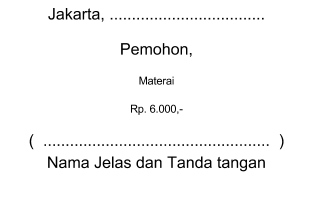 KOP PERUSAHAAN(Untuk Badan Usaha / Koperasi / Yayasan)Alamat ….. No Telp ….. Email…..‘NomorLampiranPerihal:::…………………………1 (satu) berkasPermohonan atas Izin Prinsip Pelampauan nilai Koefisien Lantai Bangunan (KLB)Yth.Jakarta, ………………………………….KepadaKepala Dinas Penanaman Modal dan Pelayanan Terpadu Satu Pintu Provinsi DKI JakartaSURAT  KUASASURAT  KUASASURAT  KUASASURAT  KUASASURAT  KUASASURAT  KUASASURAT  KUASAYang bertanda tangan di bawah ini Saya :Yang bertanda tangan di bawah ini Saya :Yang bertanda tangan di bawah ini Saya :Yang bertanda tangan di bawah ini Saya :Yang bertanda tangan di bawah ini Saya :Yang bertanda tangan di bawah ini Saya :Yang bertanda tangan di bawah ini Saya :Nama	Nama	Nama	Nama	:  …………………………………………………..…………………………………………………..AlamatNo.KTP/NIKAlamatNo.KTP/NIKAlamatNo.KTP/NIKAlamatNo.KTP/NIK::…………………………………………………..………………………………………………….........................................................................………………………………………………….…………………………………………………..………………………………………………….........................................................................………………………………………………….Nama Badan Hukum JabatanNama Badan Hukum JabatanNama Badan Hukum JabatanNama Badan Hukum Jabatan::........................................................................................................................................................................................................................................................................................Alamat Perusahaan(bila badan hukum/yayasan) Alamat Perusahaan(bila badan hukum/yayasan) Alamat Perusahaan(bila badan hukum/yayasan) Alamat Perusahaan(bila badan hukum/yayasan) :…………………………………………………..…………………………………………………..…………………………………………………..…………………………………………………..…………………………………………………..…………………………………………………..Dengan ini memberi kuasa kepada :Dengan ini memberi kuasa kepada :Dengan ini memberi kuasa kepada :Dengan ini memberi kuasa kepada :Dengan ini memberi kuasa kepada :Dengan ini memberi kuasa kepada :Dengan ini memberi kuasa kepada :Nama	Nama	Nama	::…………………………………………………..…………………………………………………..AlamatNo.KTP/NIKPosisAlamatNo.KTP/NIKPosisAlamatNo.KTP/NIKPosis::::::......................................................................................................................................................................................................................................................................................................................................................................................................................................................................................................................................................................................................................................................................................................................................Untuk mengurus/menyelesaikan persyaratan administrasi dan/atau persyaratan teknis permohonan Izin Prinsip Pelampauan nilai Koefisien Lantai Bangunan (KLB) di Dinas PM & PTSP.Untuk mengurus/menyelesaikan persyaratan administrasi dan/atau persyaratan teknis permohonan Izin Prinsip Pelampauan nilai Koefisien Lantai Bangunan (KLB) di Dinas PM & PTSP.Untuk mengurus/menyelesaikan persyaratan administrasi dan/atau persyaratan teknis permohonan Izin Prinsip Pelampauan nilai Koefisien Lantai Bangunan (KLB) di Dinas PM & PTSP.Untuk mengurus/menyelesaikan persyaratan administrasi dan/atau persyaratan teknis permohonan Izin Prinsip Pelampauan nilai Koefisien Lantai Bangunan (KLB) di Dinas PM & PTSP.Untuk mengurus/menyelesaikan persyaratan administrasi dan/atau persyaratan teknis permohonan Izin Prinsip Pelampauan nilai Koefisien Lantai Bangunan (KLB) di Dinas PM & PTSP.Untuk mengurus/menyelesaikan persyaratan administrasi dan/atau persyaratan teknis permohonan Izin Prinsip Pelampauan nilai Koefisien Lantai Bangunan (KLB) di Dinas PM & PTSP.Untuk mengurus/menyelesaikan persyaratan administrasi dan/atau persyaratan teknis permohonan Izin Prinsip Pelampauan nilai Koefisien Lantai Bangunan (KLB) di Dinas PM & PTSP.Demikian Surat Kuasa ini dibuat agar dapat dipergunakan seperlunya.Demikian Surat Kuasa ini dibuat agar dapat dipergunakan seperlunya.Demikian Surat Kuasa ini dibuat agar dapat dipergunakan seperlunya.Demikian Surat Kuasa ini dibuat agar dapat dipergunakan seperlunya.Demikian Surat Kuasa ini dibuat agar dapat dipergunakan seperlunya.Demikian Surat Kuasa ini dibuat agar dapat dipergunakan seperlunya.Demikian Surat Kuasa ini dibuat agar dapat dipergunakan seperlunya.            Jakarta………………….        Yang menerima Kuasa,        Yang menerima Kuasa,        Yang menerima Kuasa,        Yang menerima Kuasa,        Yang menerima Kuasa,        Yang menerima Kuasa,Yang memberi Kuasa,Ttd dan/atau cap diatas materai 6000         (....................................)        (....................................)        (....................................)        (....................................)        (....................................)        (....................................)……………………………(Jabatan)